Publicado en Madrid el 25/11/2022 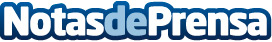 Las empresas CRE100DO invierten de media un 5% sobre ventas en i+D+I En España hay alrededor de 1.800 compañías que pertenecen al segmento de Empresas de Tamaño Intermedio (ETI), las cuales, lejos de ser filiales de multinacionales extranjeras, cuentan con su centro de decisión en España y, además, facturan entre 50 y 500 millones de eurosDatos de contacto:María Sánchez699280374Nota de prensa publicada en: https://www.notasdeprensa.es/las-empresas-cre100do-invierten-de-media-un-5 Categorias: Nacional Finanzas Emprendedores Recursos humanos Innovación Tecnológica http://www.notasdeprensa.es